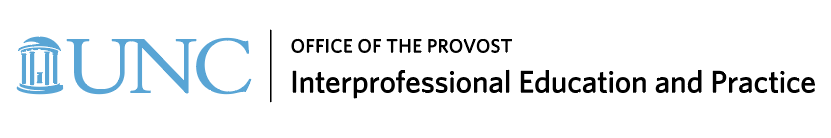 The Dr. Julie Byerley Award for Faculty Excellence in Interprofessional Education and PracticeDescriptionEstablished in 2022, the Dr. Julie S. Byerley Award for Faculty Excellence in Interprofessional Education and Practice honors faculty who merit recognition for significantly contributing to the advancement of interprofessional education and practice by developing intentional opportunities for students to ‘learn from, with, and about each other to advance health.’During her time at Carolina, Dr. Byerley had a tremendous impact on health professions education, establishing the interprofessional education and practice committee that would ultimately become the foundational framework for the Office of Interprofessional Education and Practice. Through her graceful leadership, Dr. Byerley has empowered numerous health professions educators to be innovative, collaborative, and set a standard for educational excellence at the University of North Carolina at Chapel Hill.EligibilityThe award winner will hold a full-time faculty appointment at the University of North Carolina at Chapel Hill and must be affiliated with a school/department in the Office of Interprofessional Education and Practice network. To be eligible, the awardee’s contribution(s) must meet the WHO definition for interprofessional education and/or the WHO definition for interprofessional collaborative practice:Interprofessional education (IPE) occurs when two or more professions learn about, from, and with each other to enable effective collaboration and improve health outcomes.Interprofessional collaborative practice (ICP) takes place when multiple health workers from different professional backgrounds work together with patients, families, and communities to deliver the highest quality of care. Criteria and Selection ProcessA committee consisting of faculty and administrative representatives from the Office of Interprofessional Education and Practice will evaluate the nominees' qualifications for evidence of:Sustained relationships between two or more professions that advances IPE/ICP at UNC-Chapel Hill.Vision, creativity, and commitment to advancing IPE/ICP as defined above. Demonstrated clear relationship between interprofessional education or practice and outcomes and evaluation of impact.Application of the Core Competencies of IPE/ICP as identified by the Interprofessional Education Collaborative.Demonstrated track record of innovation, collaboration with other team members, and advancement of IPE/ICP.Commitment to sharing expertise and results by: Serving as a mentor or role model in enhancing IPE/ICPScholarly impact though dissemination of work through peer-reviewed publication, presentations, or other methodsNominationsAll UNC-CH faculty, staff, and students are eligible to nominate their faculty, colleagues, and collaborators for this award. Please assemble the following items into a single ELECTRONIC packet and email it to the Office of Interprofessional Education and Practice (unc_ipe@unc.edu) by April 4th:A cover letter from the nominator(s) describing how the nominated individual meets the award criteria.Supporting materials, as appropriate (e.g., supporting letters from collaborating partners; course or program evaluation results; samples of peer-reviewed publications resulting from nominee’s IPE/P efforts, etc.). Nominators may inform the nominee and enlist their assistance in gathering supporting material.AwardThe winner of the award will receive a monetary award in the amount of $2,500 and have their name engraved on a plaque located in the Office of Interprofessional Education and Practice. The winner will be recognized at the Office of Interprofessional Education and Practice Spring Award Celebration. 